Table S1. Primer pairs used to amplify the coding regions contain candidate variantsTable S2. Primer pairs used to screen of downstream target genes of FGF8 and FGF10Figure S1 Cardiac ultrasound results in patients. A and B Echocardiography of a patient with TOF labeled F150, C Echocardiography of a patient with single atrium and single ventricle labeled S033.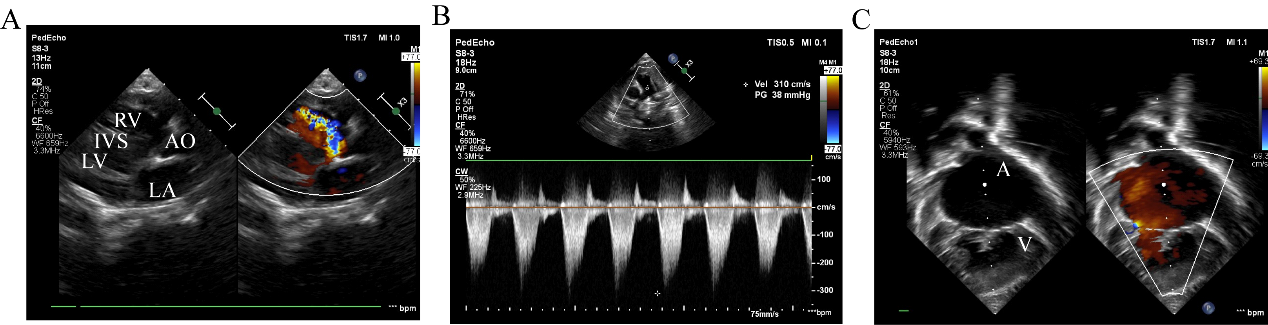 Figure S2 Screening of downstream target genes of FGF8 and FGF10. A and C Screening of downstream target genes of FGF8 in human cardiomyocytes and HEK293T cells, B and D Screening of downstream target genes of FGF10 in human cardiomyocytes and HEK293T cells (n = 3). GAPDH was used as an internal control.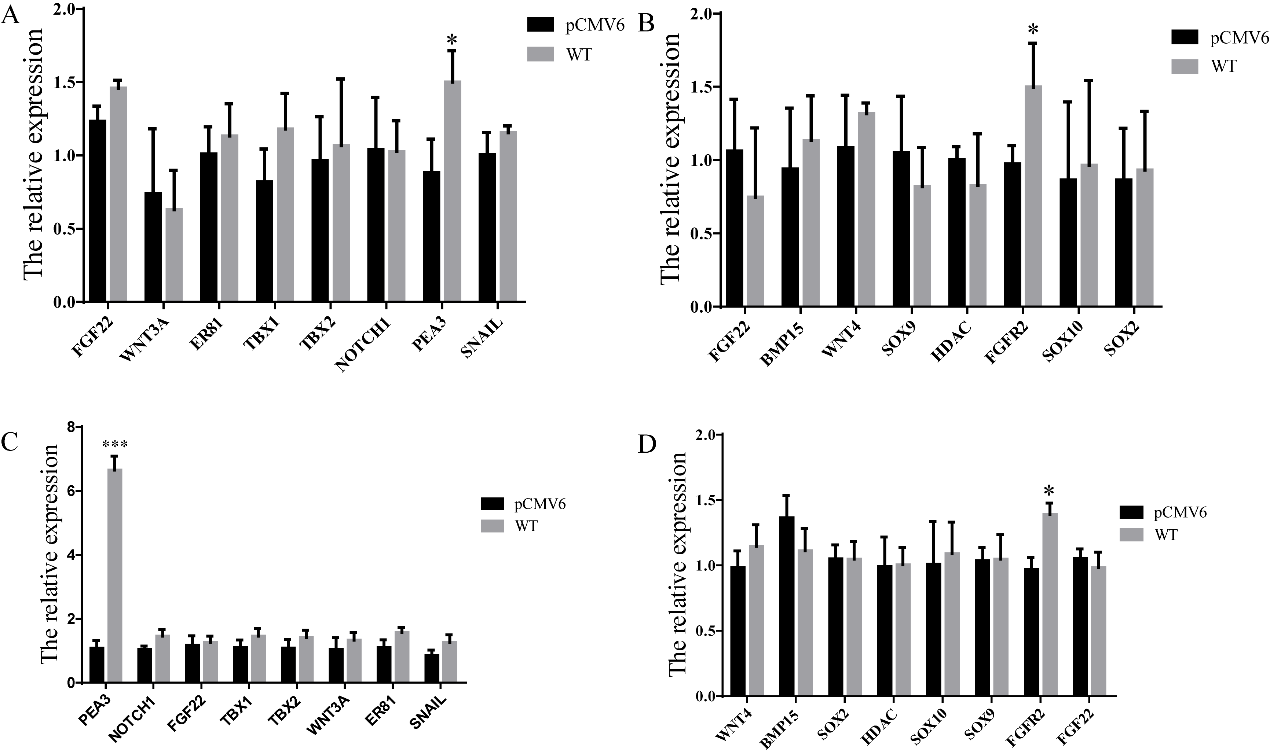 GeneCandidate variantsPrimer orientationPrimer sequencesProduct size (bp)FGF829G>AFTGAGTTGCCTGCTGTTGC663FGF829G>ARTGAAGGGCGGGTAGTTGAG663FGF8551G>AFGGGAGCCCCAGGGTGTCT423FGF8551G>ARTGTGGGTGAAGGCCATGT423FGF1068_70delFCGGCTGCTGCTGCTGCTTTT560FGF1068_70delRCCATTGGAAGAAAGTGAGCAGAG560GenePrimer orientationPrimer sequencesBMP15FTGTGAACTCGTGCTTTTCATGGBMP15RCTCAATCAGGGGCAAAGTAGGER81FCTGAACCCTGTAACTCCTTTCCER81RAGACATCTGGCGTTGGTACATAFGF22FGGGAGCGCATCGAAGAGAACFGF22RCTGTGAGGCGTAGGTGTTGTGFGFR2FAGCACCATACTGGACCAACACFGFR2RGGCAGCGAAACTTGACAGTGHDACFCTACTACGACGGGGATGTTGGHDACRGAGTCATGCGGATTCGGTGAGNOTCH1FGAGGCGTGGCAGACTATGCNOTCH1RCTTGTACTCCGTCAGCGTGAPEA3FGATGAAAGCCGGATACTTGGACPEA3RTTCGCGCAAGCTCCCATTTSOX2FGCCGAGTGGAAACTTTTGTCGSOX2RGGCAGCGTGTACTTATCCTTCTSOX9FAGCGAACGCACATCAAGACSOX9RCTGTAGGCGATCTGTTGGGGSOX10FCCTCACAGATCGCCTACACCSOX10RCATATAGGAGAAGGCCGAGTAGASNAILFTCGGAAGCCTAACTACAGCGASNAILRAGATGAGCATTGGCAGCGAGTBX1FACGACAACGGCCACATTATTCTBX1RCCTCGGCATATTTCTCGCTATCTTBX2FCCCCTTCAAGGTGCGAGTCTBX2RTCAGCGGCTACAATGTCCATCWNT3AFAGCTACCCGATCTGGTGGTCWNT3ARCAAACTCGATGTCCTCGCTACWNT4FAGGAGGAGACGTGCGAGAAAWNT4RCGAGTCCATGACTTCCAGGT